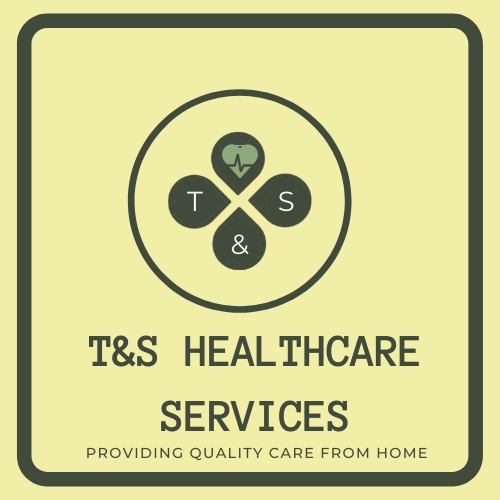 APPLICATION FORM       Social CarePLEASE ENSURE YOU COMPLETE ALL PARTS OF THE FORM INCLUDING THE DECLARATION OF CONVICTIONSPlease indicate position(s) applied for: Support Work 	 Care Assistant     Domestic       Catering	 Nursery           Assistant Social WorkerPlease complete all sections of this form in block capitals.PERSONAL DETAILSEDUCATION & QUALIFICATIONSPlease include both educational and vocational qualifications starting with the most recent and going backwards in time. TRAINING RECORDEMPLOYMENT HISTORYPlease detail your full employment history (Since the age of 18) starting with your most recent employer (stating if it was a recruitment agency), and continuing backwards in time 18).  Please ensure that dates provided include both month and year. Continue on separate page if necessary.Personal Statement:Please continue on a separate sheet if necessaryREFERENCESPlease provide details of two previous employers from whom we can obtain references.  Any offer of employment is conditional on our receiving two satisfactory references.  We will not approach your present employer until an offer of employment has been made and verbally accepted.ADDITIONAL INFORMATION, HOBBIES & INTERESTSPlease provide any further information that you feel may support your application.This part of the form MUST be completed by all applicants. The information disclosed on this form will not be kept with your application form during the application process.Policy statement on recruiting applicants with criminal recordsThis post is EXEMPT from the Rehabilitation of Offenders Act 1974 and therefore applicants ARE required to declare any convictions, cautions, reprimands and final warnings that are not protected (i.e. that are not filtered out) as defined by the Rehabilitation of Offenders Act 1974 (Exceptions) Order 1975 (as amended in 2013).For further information on filtering please refer to Nacro guidance and the DBS website. We recognise the contribution that ex-offenders can make as employees and volunteers and welcome applications from them. A person’s criminal record will not, in itself, debar that person from being appointed to this post. Any information given will be treated in the strictest confidence. Suitable applicants will not be refused posts because of offences which are not relevant to, and do not place them at or make them a risk in, the role for which they are applying.All cases will be examined on an individual basis and will take the following into consideration:Whether the conviction is relevant to the position applied for.The seriousness of any offence revealed.The age of the applicant at the time of the offence(s).The length of time since the offence(s) occurred.Whether the applicant has a pattern of offending behaviour. The circumstances surrounding the offence(s), and the explanation(s) offered by the person concerned.Whether the applicant's circumstances have changed since the offending behaviour.It is important that applicants understand that failure to disclose all convictions, cautions, reprimands or final warnings that are not protected could result in disciplinary proceedings or dismissal. Further advice and guidance on disclosing a criminal record can be obtained from www.nacro.org.uk DECLARATIONI confirm that the information I have given is correct and that I have not withheld any information of which the company should be made aware.  I also understand that giving any incorrect or misleading information could lead to my subsequent dismissal, or withdrawal / termination of assignment.  I give my explicit consent for T&S Health Care Services to collect, process and share data with relevant internal and external third parties in order to process my application, support my job search and meet all data protection legislation. If you are submitting this form electronically by your submission you undertake the truthfulness of this application and confirm you will sign the declaration at interviewSigned: _____________________________________________________  Date: _________________________________First Name: Surname: First Name: Surname: Company Use OnlyRef No:Address:Postcode: Date of Birth:Date of Birth:Home Tel No:Mobile No:Mobile No:National Insurance Number:E-mail Address:E-mail Address:Do you need a permit to work in the UK?	Yes / NoIf yes, please provide your work permit / visa number:Are there any restrictions on your visa?	Yes / NoIf yes, please detail:Visa expiry date (if applicable):Are you lawfully resident in the UK?	Yes / NoAre there any restrictions on your continued residence in the UK?  				Yes / NoIf yes, please state your home office / port reference number here:Are you lawfully resident in the UK?	Yes / NoAre there any restrictions on your continued residence in the UK?  				Yes / NoIf yes, please state your home office / port reference number here:Do you have a full driving licence?	Yes / NoIs the licence clean?			Yes / NoIf not, please give details and reference number of offence:Do you have daily use of a car?  	Yes / NoHow long are you prepared to spend travelling to work?NEXT OF KIN: Relationship: Tel. Number: Address: Do you have a full driving licence?	Yes / NoIs the licence clean?			Yes / NoIf not, please give details and reference number of offence:Do you have daily use of a car?  	Yes / NoHow long are you prepared to spend travelling to work?NEXT OF KIN: Relationship: Tel. Number: Address: Do you have a full driving licence?	Yes / NoIs the licence clean?			Yes / NoIf not, please give details and reference number of offence:Do you have daily use of a car?  	Yes / NoHow long are you prepared to spend travelling to work?NEXT OF KIN: Relationship: Tel. Number: Address: What kind of work are you looking for?  Permanent / Temporary / BothWhen are you available to start work?Notice period (if applicable):When are you available to start work?Notice period (if applicable):Dates (mm/yy)Educational InstitutionQualifications ObtainedATTENDED     Yes               NoATTENDED     Yes               NoDATEDATE BOOKEDCERTIFICATES COPIEDMoving & PositioningHealth & safetyFood HygieneInfection ControlFire SafetyFirst AidDementiaMedicationNVQ 2 in Social CareNVQ 3 in Social CareSafeguarding vulnerable AdultsSafeguarding vulnerable childrenBasic life supportMental Capacity Act and DolsComplaints handling and conflict managementLone workingInformation GovernanceEquality and diversityAny Other...Current Employer Company NameDates of EmploymentJob TitleReasons for Leaving Salary on LeavingNotice Period (if relevant)Duties / Responsibilities of RoleCompany NameDates of EmploymentJob TitleReasons for Leaving Salary on LeavingDuties / Responsibilities of RoleCompany NameDates of EmploymentJob TitleReasons for Leaving Salary on LeavingDuties / Responsibilities of RoleCompany NameDates of EmploymentJob TitleReasons for Leaving Salary on LeavingDuties / Responsibilities of RoleReference 1- Most Recent EmployerReference 1- Most Recent EmployerReference 2 Reference 2 Contact Name:Contact Name:Contact Job Title:Contact Job Title:Company Name:Company Name:Address:Address:Telephone Number:Telephone Number:E-mail Address:E-mail Address:Surname:Forenames:Do you have any convictions, cautions, reprimands or final warnings which are not protected as defined by the Rehabilitation of Offenders Act 1974 (Exceptions) Order 1975 (as amended in 2013)?    Yes                                   No   If you have answered yes, please provide details of your criminal record in the space below. Do you have any convictions, cautions, reprimands or final warnings which are not protected as defined by the Rehabilitation of Offenders Act 1974 (Exceptions) Order 1975 (as amended in 2013)?    Yes                                   No   If you have answered yes, please provide details of your criminal record in the space below. Do you have any convictions, cautions, reprimands or final warnings which are not protected as defined by the Rehabilitation of Offenders Act 1974 (Exceptions) Order 1975 (as amended in 2013)?    Yes                                   No   If you have answered yes, please provide details of your criminal record in the space below. Do you have any convictions, cautions, reprimands or final warnings which are not protected as defined by the Rehabilitation of Offenders Act 1974 (Exceptions) Order 1975 (as amended in 2013)?    Yes                                   No   If you have answered yes, please provide details of your criminal record in the space below. 